В конце обучения членам ИПБ России выдается сертификат о ежегодном повышении квалификации установленного образца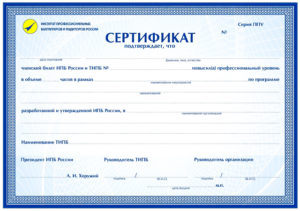 ДатыВремяТемаЧасыСтоимость16.01 2023-19.01.2023Вебинарс 18.30 - 21.15Новые и актуальные вопросы бухгалтерского и налогового учета, НДС, Отчетность, З/П налоги, Новое на 2023 г., НИОКР, Налог на прибыль, Актуальные и новые ФСБУПРОГРАММА ВЕБИНАРА НОВАЯ!!Подробнее...   Регистрация...тема в сертификате: Новое в нормативном регулировании и актуальные проблемы практики налогообложенияВыдача сертификата 40 часовВОЗМОЖНОСТЬ ПРОСЛУШАТЬ ДАННЫЙ СЕМИНАР В ВИДЕ ВЕБИНАРА ЧЕРЕЗ ИНТЕРНЕТ!
ВОЗМОЖНОСТЬ ПОСМОТРЕТЬ В ЗАПИСИ В ЛЮБОЕ УДОБНОЕ ДЛЯ ВАС ВРЕМЯПодробности по телефону 8-495-510-32-57Сертификат 40 часов ИПБ России*Стоимость семинара с учетом скидки7500.00 - при оплате от юр. лиц;7000.00 - при оплате банковской картой или налично от физ. лиц;Даты скоро появятся, оставьте заявку прямо сейчас Вебинарс 18.30 - 21.15Новые и актуальные вопросы бухгалтерского и налогового учета, НДС, Отчетность, З/П налоги, Новое на 2023 г., НИОКР, Налог на прибыль, Актуальные и новые ФСБУПРОГРАММА ВЕБИНАРА НОВАЯ!!Подробнее...   Регистрация...тема в сертификате: Новое в нормативном регулировании и актуальные проблемы практики налогообложенияВыдача сертификата 40 часовВОЗМОЖНОСТЬ ПРОСЛУШАТЬ ДАННЫЙ СЕМИНАР В ВИДЕ ВЕБИНАРА ЧЕРЕЗ ИНТЕРНЕТ!
ВОЗМОЖНОСТЬ ПОСМОТРЕТЬ В ЗАПИСИ В ЛЮБОЕ УДОБНОЕ ДЛЯ ВАС ВРЕМЯПодробности по телефону 8-495-510-32-57Сертификат 40 часов ИПБ России*Стоимость семинара с учетом скидки7500.00 - при оплате от юр. лиц;7000.00 - при оплате банковской картой от физ. лиц;Даты скоро появятся, оставьте заявку прямо сейчасВебинарс 18.30 - 21.15Новые и актуальные вопросы бухгалтерского и налогового учета, НДС, Отчетность, З/П налоги, Новое на 2023 г., НИОКР, Налог на прибыль, Актуальные и новые ФСБУПРОГРАММА ВЕБИНАРА НОВАЯ!!Подробнее...   Регистрация...тема в сертификате: Новое в нормативном регулировании и актуальные проблемы практики налогообложенияВыдача сертификата 40 часовВОЗМОЖНОСТЬ ПРОСЛУШАТЬ ДАННЫЙ СЕМИНАР В ВИДЕ ВЕБИНАРА ЧЕРЕЗ ИНТЕРНЕТ!
ВОЗМОЖНОСТЬ ПОСМОТРЕТЬ В ЗАПИСИ В ЛЮБОЕ УДОБНОЕ ДЛЯ ВАС ВРЕМЯПодробности по телефону 8-495-510-32-57Сертификат 40 часов ИПБ России*Стоимость семинара с учетом скидки7500.00 - при оплате от юр. лиц;7000.00 - при оплате банковской картой от физ. лиц;Даты скоро появятся, оставьте заявку прямо сейчасВебинарс 18.30 - 21.15Новые и актуальные вопросы бухгалтерского и налогового учета, НДС, Отчетность, З/П налоги, Новое на 2023 г., НИОКР, Налог на прибыль, Актуальные и новые ФСБУПРОГРАММА ВЕБИНАРА НОВАЯ!!Подробнее...   Регистрация...тема в сертификате: Новое в нормативном регулировании и актуальные проблемы практики налогообложенияВыдача сертификата 40 часовВОЗМОЖНОСТЬ ПРОСЛУШАТЬ ДАННЫЙ СЕМИНАР В ВИДЕ ВЕБИНАРА ЧЕРЕЗ ИНТЕРНЕТ!
ВОЗМОЖНОСТЬ ПОСМОТРЕТЬ В ЗАПИСИ В ЛЮБОЕ УДОБНОЕ ДЛЯ ВАС ВРЕМЯПодробности по телефону 8-495-510-32-57Сертификат 40 часов ИПБ России*Стоимость семинара с учетом скидки7500.00 - при оплате от юр. лиц;7000.00 - при оплате банковской картой от физ. лиц;Даты скоро появятся, оставьте заявку прямо сейчасВебинарс 18.30 - 21.15ВЭД: учет, налоги, право. Валютное регулирование и валютный контрольВОЗМОЖНОСТЬ ПРОСЛУШАТЬ ДАННЫЙ СЕМИНАР В ВИДЕ ВЕБИНАРА ЧЕРЕЗ ИНТЕРНЕТ!
ВОЗМОЖНОСТЬ ПОСМОТРЕТЬ В ЗАПИСИ В ЛЮБОЕ УДОБНОЕ ДЛЯ ВАС ВРЕМЯПРОГРАММА ВЕБИНАРА НОВАЯ!!Курс обучения засчитывается как ежегодное повышение квалификации ИПБ России с выдачей сертификата 40 часов Подробнее...   Регистрация...Подробности по телефону 8-495-510-32-57Сертификат 40 часов ИПБ России*Стоимость семинара с учетом скидки8000.00 - при оплате от юр. лиц;7500.00 - при оплате банковской картой от физ. лиц;Даты скоро появятся, оставьте заявку прямо сейчасВебинарс 18.30 - 21.15Внутренний (налоговый) аудит для бухгалтеров.Подробнее...Регистрация...получение сертификата 40 часов + возможность в течении года сдать тестирование по трудовым функциям (код В/03.6; Внутренний контроль ведения бухгалтерского учета и составления бухгалтерской (финансовой) отчетности)тема в сертификате: Внутренний аудитВОЗМОЖНОСТЬ ПРОСЛУШАТЬ ДАННЫЙ СЕМИНАР В ВИДЕ ВЕБИНАРА ЧЕРЕЗ ИНТЕРНЕТ!
ВОЗМОЖНОСТЬ ПОСМОТРЕТЬ В ЗАПИСИ В ЛЮБОЕ УДОБНОЕ ДЛЯ ВАС ВРЕМЯПодробности по телефону 8-495-510-32-57Сертификат 40 часов ИПБ России*Стоимость семинара с учетом скидки8000.00 - при оплате от юр. лиц;7500.00 - при оплате банковской картой от физ. лиц;Даты скоро появятся, оставьте заявку прямо сейчасВебинарс 18.30 - 21.15Финансовый анализПРОГРАММА ВЕБИНАРА НОВАЯ!!Подробнее...   Регистрация...Выдача сертификата 40 часовВОЗМОЖНОСТЬ ПРОСЛУШАТЬ ДАННЫЙ СЕМИНАР В ВИДЕ ВЕБИНАРА ЧЕРЕЗ ИНТЕРНЕТ!
ВОЗМОЖНОСТЬ ПОСМОТРЕТЬ В ЗАПИСИ В ЛЮБОЕ УДОБНОЕ ДЛЯ ВАС ВРЕМЯПодробности по телефону 8-495-510-32-57Сертификат 40 часов ИПБ России*Стоимость семинара с учетом скидки7500.00 - при оплате от юр. лиц;7000.00 - при оплате банковской картой от физ. лиц;Даты скоро появятся, оставьте заявку прямо сейчасВебинарс 18.30 - 21.15НАЛОГОВЫЙ КОНСУЛЬТАНТПодробнее...   Регистрация...получение сертификата 40 часов + возможность в течении года сдать тестирование по трудовым функциямтема в сертификате: Практикум по налоговому консультированиюВыдача сертификата 40 часовВОЗМОЖНОСТЬ ПРОСЛУШАТЬ ДАННЫЙ СЕМИНАР В ВИДЕ ВЕБИНАРА ЧЕРЕЗ ИНТЕРНЕТ!
ВОЗМОЖНОСТЬ ПОСМОТРЕТЬ В ЗАПИСИ В ЛЮБОЕ УДОБНОЕ ДЛЯ ВАС ВРЕМЯПодробности по телефону 8-495-510-32-57Сертификат 40 часов ИПБ России*Стоимость семинара с учетом скидки8000.00 - при оплате от юр. лиц;7500.00 - при оплате банковской картой от физ. лиц;Даты скоро появятся, оставьте заявку прямо сейчасВебинарс 18.30 - 21.15Бухгалтерский учет (ОТЧЕТНОСТЬ): новации и проблемы отчетного годаПодробнее...   Регистрация...тема в сертификате: Бухгалтерский учет: новации и проблемы отчетного годаВыдача сертификата 40 часовВОЗМОЖНОСТЬ ПРОСЛУШАТЬ ДАННЫЙ СЕМИНАР В ВИДЕ ВЕБИНАРА ЧЕРЕЗ ИНТЕРНЕТ!
ВОЗМОЖНОСТЬ ПОСМОТРЕТЬ В ЗАПИСИ В ЛЮБОЕ УДОБНОЕ ДЛЯ ВАС ВРЕМЯПодробности по телефону 8-495-510-32-57Сертификат 40 часов ИПБ России*Стоимость семинара с учетом скидки7500.00 - при оплате от юр. лиц;7000.00 - при оплате банковской картой от физ. лиц;Даты скоро появятся, оставьте заявку прямо сейчасВебинарс 18.30 - 21.15Финансово-экономическая и бухгалтерская экспертизаВнимание!!! Тема новая!!!Подробнее...   Регистрация...Выдача сертификата 40 часовВОЗМОЖНОСТЬ ПРОСЛУШАТЬ ДАННЫЙ СЕМИНАР В ВИДЕ ВЕБИНАРА ЧЕРЕЗ ИНТЕРНЕТ!
ВОЗМОЖНОСТЬ ПОСМОТРЕТЬ В ЗАПИСИ В ЛЮБОЕ УДОБНОЕ ДЛЯ ВАС ВРЕМЯПодробности по телефону 8-495-510-32-57Сертификат 40 часов ИПБ России*Стоимость семинара с учетом скидки7500.00 - при оплате от юр. лиц;7000.00 - при оплате банковской картой от физ. лиц;Даты скоро появятся, оставьте заявку прямо сейчасВебинарс 18.30 - 21.15Бухгалтерский учет (ОТЧЕТНОСТЬ): новации и проблемы отчетного годаПодробнее...   Регистрация...тема в сертификате: Бухгалтерский учет: новации и проблемы отчетного годаВыдача сертификата 40 часовВОЗМОЖНОСТЬ ПРОСЛУШАТЬ ДАННЫЙ СЕМИНАР В ВИДЕ ВЕБИНАРА ЧЕРЕЗ ИНТЕРНЕТ!
ВОЗМОЖНОСТЬ ПОСМОТРЕТЬ В ЗАПИСИ В ЛЮБОЕ УДОБНОЕ ДЛЯ ВАС ВРЕМЯПодробности по телефону 8-495-510-32-57Сертификат 40 часов ИПБ России*Стоимость семинара с учетом скидки7500.00 - при оплате от юр. лиц;7000.00 - при оплате банковской картой от физ. лиц;Даты скоро появятся, оставьте заявку прямо сейчасВебинарс 18.30 - 21.15Международные стандарты финансовой отчетностиВОЗМОЖНОСТЬ ПРОСЛУШАТЬ ДАННЫЙ СЕМИНАР В ВИДЕ ВЕБИНАРА ЧЕРЕЗ ИНТЕРНЕТ!
ВОЗМОЖНОСТЬ ПОСМОТРЕТЬ В ЗАПИСИ В ЛЮБОЕ УДОБНОЕ ДЛЯ ВАС ВРЕМЯтема в сертификате: «Международные стандарты финансовой отчетности»дополнительно предоставляется возможность сдать тестирование по трудовым функциям (код В/02.6; Составление консолидированной финансовой отчетности) с выдачей диплома эксперта по международным стандартам;Курс обучения засчитывается как ежегодное повышение квалификации ИПБ России с выдачей сертификата 40 часов Подробнее...   Регистрация...Сертификат 40 часов ИПБ России*Стоимость семинара с учетом скидки8000.00 - при оплате от юр. лиц;7500.00 - при оплате банковской картой от физ. лиц;